開催日　　４月２３日（土曜日）目的地　美浜町西山（標高３２８．７ｍ）集合場所　　ヴィダ・リブレ集合時間　　１２時５０分までに集合お願いします持ち物　　防寒着、リュック、飲み物　　　　　タオル、自分の食べたい物　　　　　山頂でコーヒーを飲むのでコップをご持参ください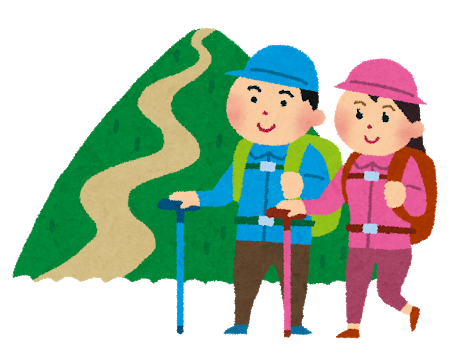 参加費　　無料スケジュール１３：００　出発１３：０５　登山開始１４：０５　山頂到着１５：００　下山開始１５：４０　登山口到着１５：４５　プチ家出の家到着今年初のイベントはぷちっと登山イベントに決定しました！春の陽気に誘われて家から外出してぷちっと登山してみませんか？暖かい外の空気、西山から一望出来る煙樹ヶ浜の景色、頂上で飲むコーヒーは格別ですよ！雨天時は中止します